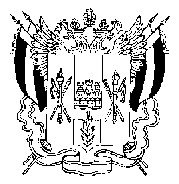 АДМИНИСТРАЦИЯ КРАСНООКТЯБРЬСКОГО СЕЛЬСКОГО ПОСЕЛЕНИЯВЕСЕЛОВСКОГО РАЙОНА РОСТОВСКОЙ ОБЛАСТИ ПОСТАНОВЛЕНИЕ№12830.12.2021 года                                                                        х. Красный ОктябрьОб утверждении плана мероприятий по реализации муниципальной программы Краснооктябрьского сельского поселения «Благоустройство в Краснооктябрьском сельском поселении»В соответствии постановлением от 09.10.2018 года №90 «О внесении в постановление Администрации Краснооктябрьского сельского поселения от 31.01.2018 №9 «Об утверждении порядка разработки, реализации и оценки эффективности муниципальных программ Администрации Краснооктябрьского сельского поселения»: ПОСТАНОВЛЯЮ:         1.Утвердить план мероприятий по реализации муниципальной программы Краснооктябрьского сельского поселения «Благоустройство в Краснооктябрьском сельском поселении».2. Сектору экономики и финансов Администрации Краснооктябрьского сельского поселения (Ярмалюк Л.П.) и другим органам местного самоуправления Краснооктябрьского сельского поселения  руководствоваться положениями плана мероприятий, указанного в пункте 1 настоящего постановления.3. Настоящее постановления вступает в силу со дня его подписания.4.Контроль за выполнением настоящего постановления оставляю за собой.Глава Администрации Краснооктябрьскогосельского поселения                                                                            О.И. КурицаПланреализации муниципальной программы Краснооктябрьского сельского поселения «Благоустройство в Краснооктябрьском сельском поселении» на 2022 год№ п/пНаименование подпрограммы,основного мероприятия,мероприятия ведомственной целевой программы, контрольного события программыОтветственный 
 исполнитель  
  (заместитель руководителя ОИВ/ФИО)Ожидаемый результат  (краткое описание)Срок    
реализации 
  (дата)№ п/пНаименование подпрограммы,основного мероприятия,мероприятия ведомственной целевой программы, контрольного события программыОтветственный 
 исполнитель  
  (заместитель руководителя ОИВ/ФИО)Ожидаемый результат  (краткое описание)Срок    
реализации 
  (дата)всегообластной
   бюджетместный бюджетвнебюджетные
источники1234567891Подпрограмма 1«Уличное освещение»Администрация Краснооктябрьского сельского поселенияУвеличение протяженности сетей уличного освещениеX1076,3-1076,3-1.1Основные  мероприятия1.1.1Оплата за потребляемую электроэнергиювесь период950,5-950,5-1.1.2Содержание сетей уличного освещенияАдминистрация Краснооктябрьского сельского поселениявесь период125,8-125,8-1.2Контрольное событие  
программы     Обнародование в средствах массовой информацииXXXX2.Подпрограмма 2 «Содержание мест захоронения»Администрация Краснооктябрьского сельского поселения100,0-100,0-2.1.1Вывоз ТБО с территорий кладбищ2,3 квартал 2022 г.27,2-27,2-2.1.2Покос сорной растительности на территории кладбищ72,8-72,8-2.2Контрольное событие  
программы     Обнародование в средствах массовой информации3Подпрограмма 3 «Прочие мероприятия по благоустройству»Администрация Краснооктябрьского сельского поселениявесь период.170,0-170,0-3.1Основные мероприятия 3.1.1Санитарная уборка территории поселенияАдминистрация Краснооктябрьского сельского поселениявесь период170,0-170,0-Итого по государственной  
программе            X1346,3-1346,3-